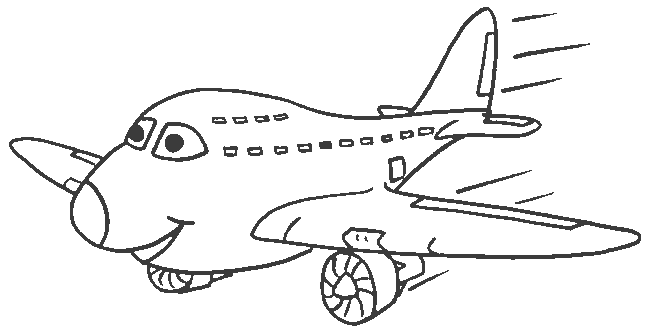 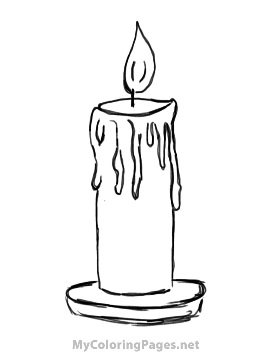 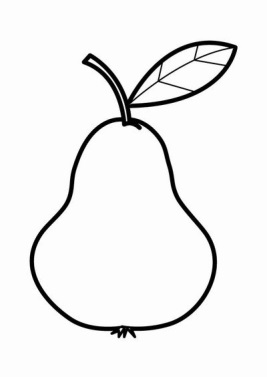   Uçak               mum      armut  U  u	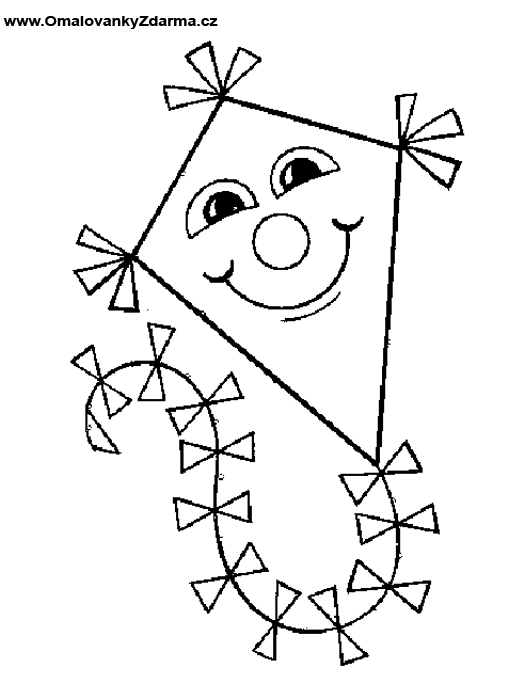 u u u u u u u u u u u u u u u u uu u u u u u u u u u u u u u u u uu u u u u u u u u u u u u u u u uU U U U U U U U U U U U U U U UUu uu uu uu uu uu uu uu uu uu uUu uu uu uu uu uu uu uu uu uu uUu uu uu uu uu uu uu uu uu uu u	       U u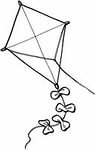 U u u u u u u u u u u u u u u uU u u u u u u u u u u u u u u uU uu uu uu uu uu                   Ut ut ut ut ut ut ut                   Utu utu utu utu utu                  tu tu tu tu tu tu tu                   um um um um um                    umu umu umu umu                  mu mu mu mu mu                    un un un un un un                  unu unu unu unu                     Um  ut Umut   Umut  Umut Umut Umut Umut Umut                                         mu  m  mum   mum  mum  mum  mum  mum mum                                        Umut o mumu atma.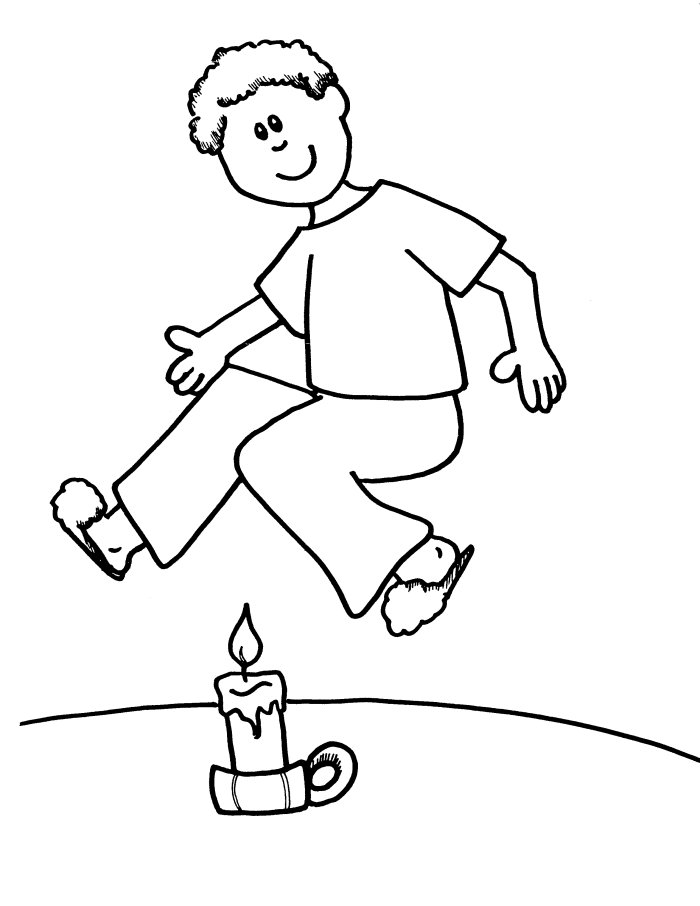 Umut o mumu atma.Umut o mumu atma.Umut o mumu atma.Umut o mumu atma.U U U U U U U U U U U U U U U U u u u u u u u u u u u u u u u u u  ar   mut  armut   armut  armut  armut armutarmut                                       On   ur	 Onur Onur  Onur  Onur Onur OnurOnur                                       ? ? ? ? ? ? ? ? ? ? ? ? ? ? ? ? ? ? Onur o armut mu?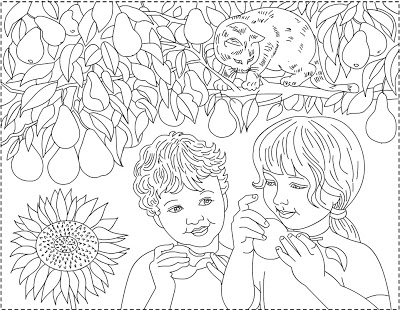 Onur o armut mu?Onur o armut mu?Onur o armut mu?Onur o armut mu?Aşağıdaki metni 10 kez oku ve en güzel şekilde aşağıya yaz..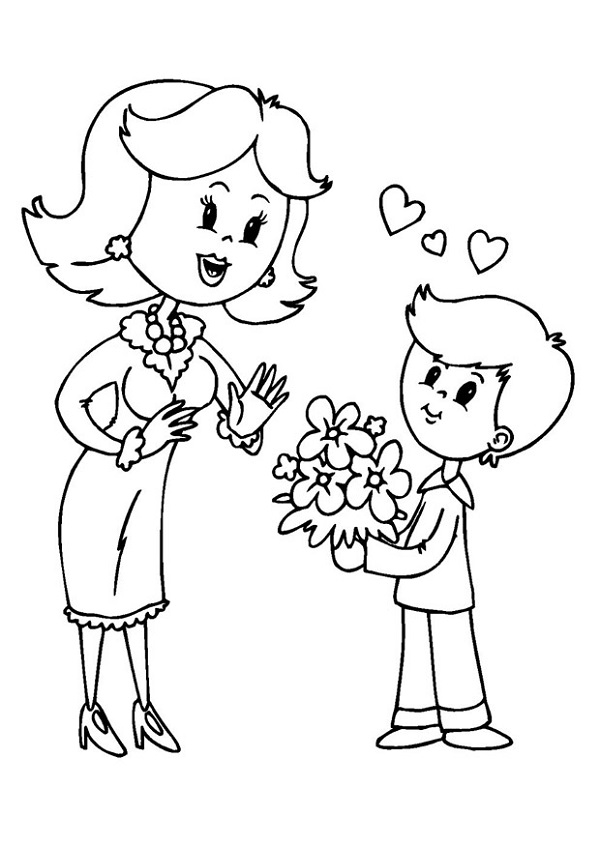  Umut anneni unutma.                            Unutma Umut unutma.                  Umut annenin elini tut.                          Tut Umut elini tut.                    Umut onu unutma.                          Aşağıdaki cümleleri çokça oku, sonra bir büyüğün okusun sen bakmadan deftere yaz.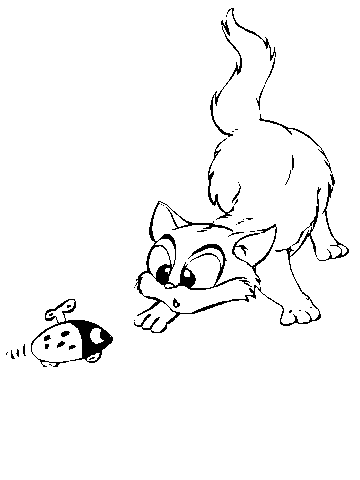 Altan naneli eti tat.Onat telli olta al.Eren narlar on lira.Mine atlet alma.Ali o atlar terli. 